Wiggenhall St Mary Magdalen Parish CouncilI hereby give you notice that an Ordinary Meeting of the above-named Parish Council will be held on 9 July 2020 at 7.30 pm.  All members of the Council are hereby summoned to attend for the purpose of considering and resolving upon the business to be transacted at the Meeting as set out hereunder.  The meeting will be open to the public unless the Council otherwise direct. This will be a ‘virtual meeting’ in accordance with The Local Authorities and Police and Crime Panels (Coronavirus) (Flexibility of Local Authority and Police and Crime Panel Meetings)  (England and Wales) Regulations 2020. 10 minutes will be allowed during the meeting for members of the public to raise points of concern on agenda items. To attend please use this link https://us04web.zoom.us/j/71818447272?pwd=MjVVRVhQaHJXUDRiMFluQml5NnFnZz09AgendaReceive apologies for absence Confirm as a correct record the minutes of the meeting of the Council held 11 June   Draft minutes previously circulatedAccept declarations of interest and dispensation requests on agenda itemsAgree meeting be adjourned to allow members of the public to speakMatters arising not covered elsewhere on the agenda (for information only)Correspondence (for information only)Highwaysa	Receive reports of highways issues including lighting and public footpathsb	Update on improvements to Footpath 13c	Decide if application to be made to Parish Partnership 21/22Receive update on Woodland TrustGeneral Data Protection Regulations – review policiesConsider request for PC to pay for grass verge maintenance at village hallPlanning –a	 Consider applications receivedb	 Respond to letter from Cllr Jim Moriarty (circulated to councillors 25 June)Financea  	Resolve to accept monthly accounts to 30 Juneb		Resolve to pay schedule of payments	Councillors’ concerns and agenda items for next meeting –information only Agree meeting be adjourned for Public Speaking.Confirm date of next meeting 10 September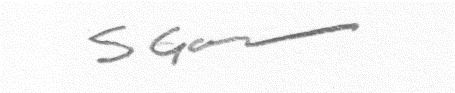 	3 July  2020